Korean Cultural Society of Boston2022-2023 seasonFor immediate releaseMay 12, 2023ay 12, 2023The Korean Consulate General of Boston and the Korean Cultural Society of Boston co-present “Beyond Borders: An American Composer’s Korean Music Diary” On June 16 at 7:30 PM at Harvard University’s Sanders TheatreIn honor of the 70th Anniversary of ROK-U.S. Alliance, this concert is a celebration of the close bond between South Korea and the United States. This special presentation highlights cross-cultural collaborations through the universal languages of music and dance. Traditional Korean Music (Gugak) instrumentalists, Western classical and contemporary musicians, and the New Chamber Ballet will all share the same stage, and the concert will feature exceptional soloists from both the U.S. and Korea.The program includes compositions by Ravel, Leclair, traditional Korean Sanjo and court music, and works by composer/conductor Dr. Richard Carrick from the Berklee College of Music. Dr. Carrick, who studied Gugak in Seoul, will also present special arrangements of Delta Blues, early Rock ‘n’Roll, Arirang, and more. The photos and bios of the performers can be found here.PROGRAMHwangjonggung, traditional Korean Court MusicSonata in e minor, Op. 3 No. 5 for flute and violin by Jean-Marie LeclairHaegeum solo with JangguAjaeng solo with JangguSonata for Violin and Cello by Maurice Ravel"Korean influence"Gayageum solo with JangguSeongeum for solo violin by Richard CarrickJanggu soloSandstone(s) by Richard CarrickKorean and American Folk songs (arr. Carrick)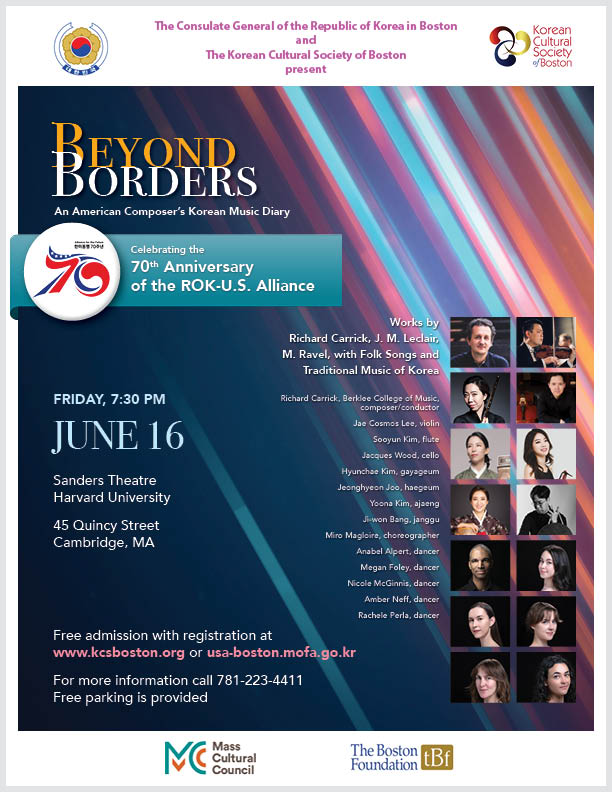 # # #Free admission with registration at kcsboston.org or usa.boston.mofa.go.kr.ContactDr. Yoo Sun Na, Chair of KCSB Music Committee, ysn.kcsb@gmail.com